Information for continuing education (CE) credit2020 Accreditation Professionals Orientation Certificate Program - July Webinar SeriesActivity date(s): July 9, 10, 15 and 16, 2020Course director: Natalie Webb, MHA, RN, CPHQVizient is committed to complying with the criteria set forth by the accrediting agencies in order to provide this quality course.  To receive credit for educational activities, you must successfully complete all course requirements.RequirementsAttend the webinars in their entiretyAfter the course, you will receive an email with instructions and an access code that you will need to obtain your CE creditComplete the evaluation form no later than August 30, 2020Upon successful completion of the course requirements, you will be able to print your CE certificate.  Learning objectivesJuly 9, 10, 15 and 16 WebinarsDiscuss the roles of leaders and accreditation professionals in continuous patient readiness (CPR). Identify the sources of truth and strategies for staying current with regulations, standards, and survey processes Identify the key functions and responsibilities that must be integrated into operations to ensure CPR and the various approaches that may be used to sustain CPR. State the fundamental requirements of the CMS hospital and critical access CoPs.   Explain how to engage operational partners and content experts within an organization to ensure CPR and optimize effectiveness as accreditation professionals.  Recognize resources available through collaboration and networking with other member accreditation professionals.Demonstrate teamwork among participants.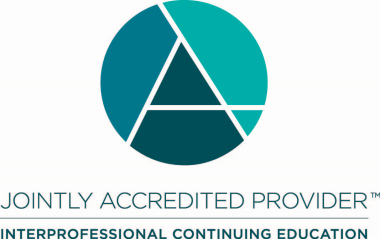 Joint Accreditation Statement:In support of improving patient care, Vizient, Inc. is jointly accredited by the Accreditation Council for Continuing Medical Education (ACCME), the Accreditation Council for Pharmacy Education (ACPE), and the American Nurses Credentialing Center (ANCC) to provide continuing education for the healthcare team.Designation Statements:NURSINGThis program is designated for 6.00 contact hours.Vizient, Inc. is approved by the California Board of Registered Nursing, Provider Number CEP12580, for 7.20 contact hours.CEUVizient, Inc. will award CEUs to each participant who successfully completes this program. The CEU is a nationally recognized unit of measure for continuing education and training programs that meet certain criteria (1 contact hour = 0.1 CEU).CONFLICT OF INTEREST/CONTENT VALIDATION POLICY:As an accredited provider of continuing medical education/continuing education Vizient is dedicated to ensuring balance, independence, objectivity, and scientific rigor in all of its CME/CE activities. Vizient requires all potential faculty and program planners, in advance, to disclose financial relationships with relevant commercial interests. Vizient uses that information to determine whether prospective contributors have potential conflicts of interest. If significant relationships are disclosed, Vizient assesses how those potential conflicts of interest may affect CME/CE content. Vizient requires that all conflicts of interest be resolved prior to participation in the activity. Vizient is committed to resolving potential conflicts of interest, although if contributors have significant relationships that cannot be reconciled, Vizient reserves the right to prohibit participation.  Faculty presenters are also expected to disclose any discussion of (1) off-label or investigational uses of FDA approved commercial products or devices or (2) products or devices not yet approved in the United States. DISCLOSURE STATEMENTS:Current accrediting agency guidelines and Vizient policy state that participants in educational activities should be made aware of any affiliation or financial interest that may affect the presentation and if there will be any discussion of unapproved or investigative use of commercial products/devices. Each planning committee member, reviewer and speaker has completed a Disclosure of Relevant Financial Relationships form.Relevant financial relationships: None of the planning committee or presenters have anything to disclose.Planning committee membersJodi Eisenberg, MHA, CPHQ, CPMSM, CHSASenior Director, ProgramsVizientNatalie Webb, MHA, RN, CPHQ (course director & nurse planner)Accreditation DirectorVizientDiana Scott, MHA, RN, CPHQAssociate Vice President, Accreditation ServicesVizientCourse reviewerNatalie Webb, MHA, RN, CPHQ (course director & nurse planner)Accreditation DirectorVizientSpeaker PoolNatalie Webb, MHA, RN, CPHQ (course director & nurse planner)Accreditation DirectorVizientDiana Scott, MHA, RN, CPHQAssociate Vice President, Accreditation ServicesVizientGreg Cochran, BS, LSCS, CHFMAdvisor, AccreditationVizientJoe Bellino, MS, CHEM, CHPAAdvisor, AccreditationVizientRobert Durkee, MHA, RN, FACHEAdvisor, AccreditationVizientMitchel Gesinger, MSN, RN, CJCPAdvisor, AccreditationVizientTwila Loudder, MS, BSN, RN, CPHQAdvisor, AccreditationVizientGina Holloway, MHS, MSN, RNAdvisor, AccreditationVizient